The Cambridge Family School				  	           Anne-Marie Scalfaro, Principal P.S. 68 Queens								              Karen Gleason, Assistant Principal“Where Learning Never Ends”						                     Kathleen Murphy, Assistant Principal59-09 St. Felix Avenue	Ridgewood, N.Y. 11385Phone: 718-821-7246Fax: 718-497-8945www.PS68Q.org September 2017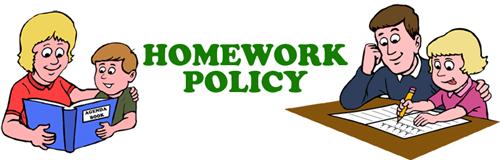 Homework is an essential part of the school program and one way in which children can bring part of the educational experience into the home.  Homework is for review purposes.  Homework is not meant to be stressful.  Therefore, it is up to the student, family and teacher to share the responsibilities for homework.  Student’s Responsibilities:To understand all homework assignments by listening to directions, asking questions when something is unclear, and reading directionsTo gather all materials necessary to complete assignments before leaving the classroomTo complete all assignments to the best of his/her abilityTo return materials and assignments on timeTo make up any missed homework Family’s Responsibilities:To provide a routine and environment that is conducive to doing homework (i.e. a quiet and consistent place and time, necessary materials, etc.)To offer assistance to the student, but not do the actual homeworkTo notify the teacher when homework presents a problemTo read school notices and respond in a timely manner.  Regular backpack clean-ups can be useful in helping students to organize their materials.Teacher’s Responsibilities:To provide purposeful homeworkTo provide clear directions and instructionsTo implement a system for routinely checking homeworkTo communicate to the student and family what is expected for completing homework To communicate with families when students are not consistently completing homeworkWritten homework should take approximately 30 minutes each night.  Homework has a consistent structure.   Daily homework includes:Math – one sheetWriting – different types and resources such as Newsela and MyOna book responsesummary of an article or broadcastnotebook entryscience writingsocial studies writingRead ___ minutes and log!  Other 